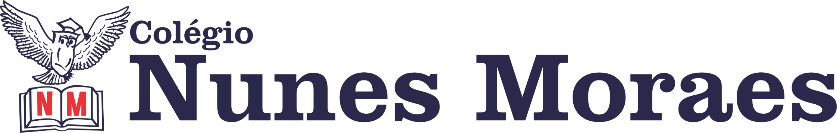 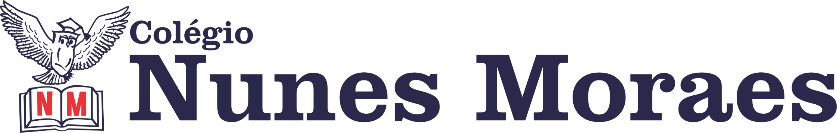 DIA: 22 DE JUNHO DE 2020 - 2°ANO E.F1ªAULA: PORTUGUÊS Componente Curricular: • Língua Portuguesa: Interpretação textual. Cap. 8 Objeto de Conhecimento: Leitura/escuta: Conto • Análise linguística/semiótica: Adjetivo (conceito) • Emprego de NH, LH e CH • Produção de textos: Passatempo • Práticas de oralidade: Declamação.Aprendizagens Essenciais: Ler e compreender o conto, reconhecendo os elementos da narrativa e seu caráter literário (EF15LP15, EF15LP16, EF02LP26 e EF02LP28). • Perceber ritmo e rima em poemas (EF12LP18 e EF12LP19). • Planejar e produzir caça-palavras com a mediação do professor e realizando revisão e edição ao longo do processo de produção (EF15LP05, EF15LP06, EF15LP07 e EF02LP01). • Empregar LH, NH e CH corretamente na escrita de palavras (EF02LP04). • Identificar palavras que qualificam os substantivos, estabelecendo concordância em gênero e número (competência 7 da BNCC).Link da aula: https://youtu.be/WJS8TVTpgBEOlá, querido(a) aluno(a)! Hoje, você vai estudar usando um roteiro de estudo. Mas o que é um roteiro de estudo? É um passo a passo pensado para te auxiliar a estudar o assunto de uma maneira mais organizada. Fique ligado!  O roteiro a seguir é baseado no modelo de ensino à distância, em que você vai estudar usando ferramentas digitais, como podcast, ambiente virtual, WhatsApp entre outras ferramentas que forem indicadas.  Passo 1: Hora da leituraPasso 2: O texto que iremos ler é uma leitura bem divertida? Vamos ler o texto “O casamento dos tatus” da página: 67.Passo 3: Vamos conversar sobre o texto?Do que ele trata?Quem é o autor?Quais os personagens?Passo 4: Agora vamos trabalhar a estrutura do texto.Passo 5: Responda às páginas 68 e 70, não esqueça de pausar o vídeo, em seguida voltar fazendo as devidas correções.Passo 6: Com a ajuda do papai, da mamãe ou de um responsável, resolva a pág: 69 para fixar melhor o que estudamos hoje.Não esqueçam que amanhã (Terça-feira) às 10:30 temos um encontro marcado no aplicativo MEET. Trabalharemos a leitura compartilhada do nosso paradidático “ Com jeito de Pai”.2ªAULA: MATEMÁTICA Ensino Fundamental 2º Ano Componente Curricular: MatemáticaObjeto de Conhecimento: Uso do calendário.Aprendizagens Essenciais: Reconhecer e relacionar dias da semana e meses do ano, usando o calendário. Produzir e interpretar a escrita de datas. Relacionar eventos e datas aos meses do ano, utilizando o calendário.Olá, querido(a) aluno(a)!Hoje, você vai estudar usando um roteiro de estudo. Mas o que é um roteiro de estudo? É um passo a passo pensado para te auxiliar a estudar o assunto da aula em vídeo de uma maneira mais organizada.Fique ligado!O roteiro a seguir é baseado no modelo de ensino à distância, em que você vai estudar usando seu livro de Matemática, aula em vídeo e WhatsApp.Capítulo 8.Link da aula: https://youtu.be/hqFKL50GSpcPasso 1:Página 65.A questão 3 nos pede para realizar a atividade em dupla, porém não estamos juntos, então acompanhe as explicações para responder junto com a professora na videoaula. Passo 2:Página 66.Questão 4. Acompanhe a leitura que sua professora fará do quadro com as informações sobre os jogos Olímpicos de Verão de 2020.De acordo com essas informações e com a observação no calendário, vamos responder aos itens. Questão 5. Consultando o calendário anual junto com a professora, responda o que os itens da questão pedem.. Atente-se para as explicações, responda e, logo em seguida, acompanhe a correção na aula.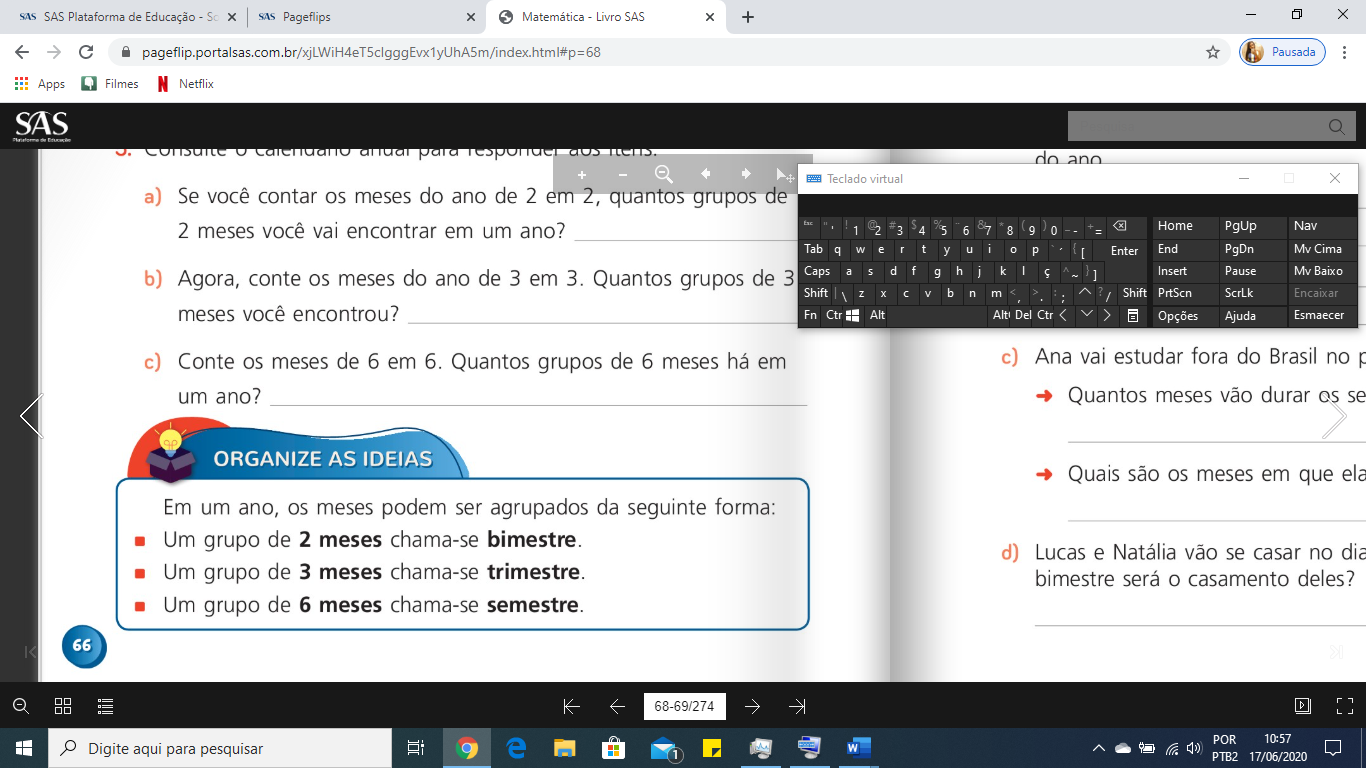 Passo 3:Página 67 – Para casa.Na questão 6, você deve responder a partir da explicação do “organize as ideias” acompanhe os esclarecimentos da questão na sua videoaula.. Forte abraço e até a próxima aula!3ªAULA: PORTUGUÊS Componente Curricular: • Língua Portuguesa: Treino Ortográfico e Gramática. Cap. 8Objeto de Conhecimento: Leitura/escuta: Conto • Análise linguística/semiótica: Adjetivo (conceito) • Emprego de NH, LH e CH • Sílabas  • Produção de textos: Passatempo • Práticas de oralidade: Declamação.Aprendizagens Essenciais: Ler e compreender o conto, reconhecendo os elementos da narrativa e seu caráter literário (EF15LP15, EF15LP16, EF02LP26 e EF02LP28). • Perceber ritmo e rima em poemas (EF12LP18 e EF12LP19). • Planejar e produzir caça-palavras com a mediação do professor e realizando revisão e edição ao longo do processo de produção (EF15LP05, EF15LP06, EF15LP07 e EF02LP01). • Empregar LH, NH e CH corretamente na escrita de palavras (EF02LP04). • Identificar palavras que qualificam os substantivos, estabelecendo concordância em gênero e número (competência 7 da BNCC).• Segmentar palavras em sílabas e remover e substituir sílabas iniciais, mediais ou finais para criar novas palavras. (EF02LP02) Link da aula:  https://youtu.be/ZXuwDhgGOKkOlá, querido(a) aluno(a)! Hoje, você vai estudar usando um roteiro de estudo. Mas o que é um roteiro de estudo? É um passo a passo pensado para te auxiliar a estudar o assunto de uma maneira mais organizada. Fique ligado!  O roteiro a seguir é baseado no modelo de ensino à distância, em que você vai estudar usando ferramentas digitais, como podcast, ambiente virtual, WhatsApp entre outras ferramentas que forem indicadas.  Passo 1:  È hora do nosso treino ortográfico!Fique atento (a) as palavrinhas ditadas pela professora em sua vídeo aula e escreva-as corretamente.Passo 2: Nesta aula usaremos nosso livro de atividades Suplementares.E para começar vamos falar algumas palavras e observar quantas vezes abrimos a boca para pronunciá-las.Passo 3: Meu amor, fique bastante atento as explicações de sua professora em sua vídeo aula. Passo 4: Responda às páginas 62 e 64 de seu livro de Atividades Suplementares, não esqueça de pausar o vídeo, em seguida voltar fazendo as devidas correções.Passo 5: Com a ajuda do papai, da mamãe ou de um responsável, resolva a pág: 63 de seu livro de Atividades Suplementares para fixar melhor o que estudamos hoje.Leia o texto “ Meia palavra não basta” contido em seu livro de Português página: 67, grave um áudio e mande para suas respectivas professoras no whatsAPP.Não esqueçam que amanhã (Terça-feira) às 10:30 temos um encontro marcado no aplicativo MEET. Trabalharemos a leitura compartilhada do nosso paradidático “ Com jeito de Pai”.